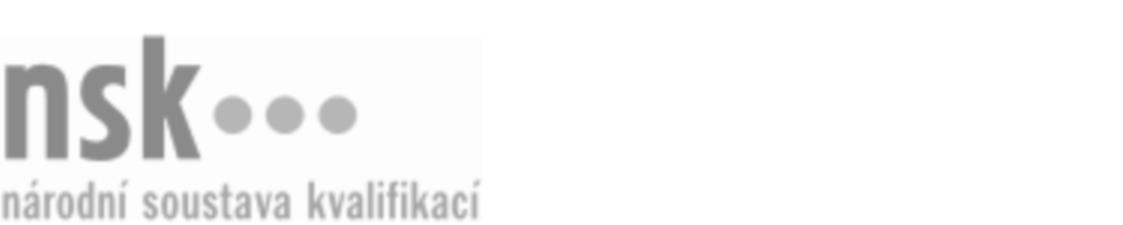 Autorizované osobyAutorizované osobyAutorizované osobyAutorizované osobyAutorizované osobyAutorizované osobyAutorizované osobyAutorizované osobyJezdec a chovatel / jezdkyně a chovatelka sportovních koní (kód: 41-016-H) Jezdec a chovatel / jezdkyně a chovatelka sportovních koní (kód: 41-016-H) Jezdec a chovatel / jezdkyně a chovatelka sportovních koní (kód: 41-016-H) Jezdec a chovatel / jezdkyně a chovatelka sportovních koní (kód: 41-016-H) Jezdec a chovatel / jezdkyně a chovatelka sportovních koní (kód: 41-016-H) Jezdec a chovatel / jezdkyně a chovatelka sportovních koní (kód: 41-016-H) Jezdec a chovatel / jezdkyně a chovatelka sportovních koní (kód: 41-016-H) Jezdec a chovatel / jezdkyně a chovatelka sportovních koní (kód: 41-016-H) Autorizující orgán:Autorizující orgán:Ministerstvo zemědělstvíMinisterstvo zemědělstvíMinisterstvo zemědělstvíMinisterstvo zemědělstvíMinisterstvo zemědělstvíMinisterstvo zemědělstvíMinisterstvo zemědělstvíMinisterstvo zemědělstvíMinisterstvo zemědělstvíMinisterstvo zemědělstvíMinisterstvo zemědělstvíMinisterstvo zemědělstvíSkupina oborů:Skupina oborů:Zemědělství a lesnictví (kód: 41)Zemědělství a lesnictví (kód: 41)Zemědělství a lesnictví (kód: 41)Zemědělství a lesnictví (kód: 41)Zemědělství a lesnictví (kód: 41)Zemědělství a lesnictví (kód: 41)Povolání:Povolání:Chovatel a jezdec sportovních koníChovatel a jezdec sportovních koníChovatel a jezdec sportovních koníChovatel a jezdec sportovních koníChovatel a jezdec sportovních koníChovatel a jezdec sportovních koníChovatel a jezdec sportovních koníChovatel a jezdec sportovních koníChovatel a jezdec sportovních koníChovatel a jezdec sportovních koníChovatel a jezdec sportovních koníChovatel a jezdec sportovních koníKvalifikační úroveň NSK - EQF:Kvalifikační úroveň NSK - EQF:333333Platnost standarduPlatnost standarduPlatnost standarduPlatnost standarduPlatnost standarduPlatnost standarduPlatnost standarduPlatnost standarduStandard je platný od: 21.10.2022Standard je platný od: 21.10.2022Standard je platný od: 21.10.2022Standard je platný od: 21.10.2022Standard je platný od: 21.10.2022Standard je platný od: 21.10.2022Standard je platný od: 21.10.2022Standard je platný od: 21.10.2022Jezdec a chovatel / jezdkyně a chovatelka sportovních koní,  28.03.2024 19:59:44Jezdec a chovatel / jezdkyně a chovatelka sportovních koní,  28.03.2024 19:59:44Jezdec a chovatel / jezdkyně a chovatelka sportovních koní,  28.03.2024 19:59:44Jezdec a chovatel / jezdkyně a chovatelka sportovních koní,  28.03.2024 19:59:44Jezdec a chovatel / jezdkyně a chovatelka sportovních koní,  28.03.2024 19:59:44Strana 1 z 2Strana 1 z 2Autorizované osobyAutorizované osobyAutorizované osobyAutorizované osobyAutorizované osobyAutorizované osobyAutorizované osobyAutorizované osobyAutorizované osobyAutorizované osobyAutorizované osobyAutorizované osobyAutorizované osobyAutorizované osobyAutorizované osobyAutorizované osobyNázevNázevNázevNázevNázevNázevKontaktní adresaKontaktní adresa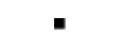 Jezdecká akademie - střední odborná škola Mariánské Lazně s.r.o.Jezdecká akademie - střední odborná škola Mariánské Lazně s.r.o.Jezdecká akademie - střední odborná škola Mariánské Lazně s.r.o.Jezdecká akademie - střední odborná škola Mariánské Lazně s.r.o.Jezdecká akademie - střední odborná škola Mariánské Lazně s.r.o.Mariánské Lazně 569, 35301 Mariánské LazněMariánské Lazně 569, 35301 Mariánské LazněJezdecká akademie - střední odborná škola Mariánské Lazně s.r.o.Jezdecká akademie - střední odborná škola Mariánské Lazně s.r.o.Jezdecká akademie - střední odborná škola Mariánské Lazně s.r.o.Jezdecká akademie - střední odborná škola Mariánské Lazně s.r.o.Jezdecká akademie - střední odborná škola Mariánské Lazně s.r.o.Mariánské Lazně 569, 35301 Mariánské LazněMariánské Lazně 569, 35301 Mariánské LazněMariánské Lazně 569, 35301 Mariánské LazněMariánské Lazně 569, 35301 Mariánské LazněJezdec a chovatel / jezdkyně a chovatelka sportovních koní,  28.03.2024 19:59:44Jezdec a chovatel / jezdkyně a chovatelka sportovních koní,  28.03.2024 19:59:44Jezdec a chovatel / jezdkyně a chovatelka sportovních koní,  28.03.2024 19:59:44Jezdec a chovatel / jezdkyně a chovatelka sportovních koní,  28.03.2024 19:59:44Jezdec a chovatel / jezdkyně a chovatelka sportovních koní,  28.03.2024 19:59:44Strana 2 z 2Strana 2 z 2